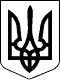 47 СЕСІЯ  ЩАСЛИВЦЕВСЬКОЇ СІЛЬСЬКОЇ РАДИ7 СКЛИКАННЯРІШЕННЯ11.09.2017 р.                                         №722с. ЩасливцевеПро деякі питання відчуження комунального майна що перебуває на балансі комунальних підприємств Щасливцевської сільської ради.З метою збереження та ефективного використання комунального майна територіальної громади сіл Щасливцеве, Генічеська Гірка, селища Приозерне (в особі Щасливцевської сільської ради), що перебуває  на балансі комунальних підприємств ради, керуючись  ст.ст. 26, 60 Закону України "Про місцеве самоврядування в Україні", сесія Щасливцевської сільської ради ВИРІШИЛА:1. Затвердити порядок відчуження комунального майна територіальної громади сіл Щасливцеве, Генічеська Гірка, селища Приозерне (в особі Щасливцевської сільської ради), що перебуває  на балансі комунальних підприємств Щасливцевської сільської ради.2. Комунальним підприємства Щасливцевської сільської ради неухильно дотримуватись вимог положення зазначеного у пункті 1 цього рішення при відчужені майна що перебуває на їх балансі.3. Контроль за виконанням цього рішення покласти на постійну комісію Щасливцевської сільської ради з питань бюджету та управління комунальною власністю.Сільський голова                                                      В.О. Плохушко